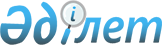 О проведении зачета по бюджетным долгамПостановление Правительства Республики Казахстан от 21 декабря 1995 г. N 1835



          В целях сокращения задолженности Управления Делами Президента
Республики Казахстан по оплате особо важных полетов, выполненных
Национальной акционерной авиакомпанией "Казахстан ауе жолы",
Правительство Республики Казахстан постановляет:




          2. Министерству финансов Республики Казахстан произвести
разовый зачет задолженности между республиканским бюджетом и
Национальной акционерной авиакомпанией "Казахстан ауе жолы", имеющей
задолженность по подоходному налогу с юридических лиц перед
республиканским бюджетом, в сумме 60 (шестьдесят) млн. тенге.




     Зачесть указанную сумму в счет финансирования Управлению Делами
Президента Республики Казахстан на погашение задолженности за
услуги, оказанные Национальной акционерной авиакомпанией "Казахстан
ауе жолы" по выполнению особо важных полетов.
     2. Зачет задолженности производится по состоянию на 1 октября
1995 года, с отражением указанной суммы в доходной и расходной
частях бюджета.

     Первый заместитель
      Премьер-Министра
    Республики Казахстан
      
      


					© 2012. РГП на ПХВ «Институт законодательства и правовой информации Республики Казахстан» Министерства юстиции Республики Казахстан
				